Supplementary Table 1. Comorbidity definitions according to ICD-10 codesSupplementary Table 2 Operational definitions of study outcomesSupplementary Figure legendsSupplementary Figure 1. Subgroup analyses of major adverse cardiovascular events according to baseline characteristics in patients who received SGLT2 inhibitors and those who did notSupplementary Figure 2. Subgroup analyses of cardiovascular mortality according to baseline characteristics in patients who received SGLT2 inhibitors and those who did notSupplementary Figure 3. Subgroup analyses of hospitalization for heart failure according to baseline characteristics in patients who received SGLT2 inhibitors and those who did notSupplementary Figure 4. Subgroup analyses of all-cause mortality according to baseline characteristics in patients who received SGLT2 inhibitors and those who did notSupplementary Figure 1. Subgroup analyses of major adverse cardiovascular events according to baseline characteristics in patients who received SGLT2 inhibitors and those who did not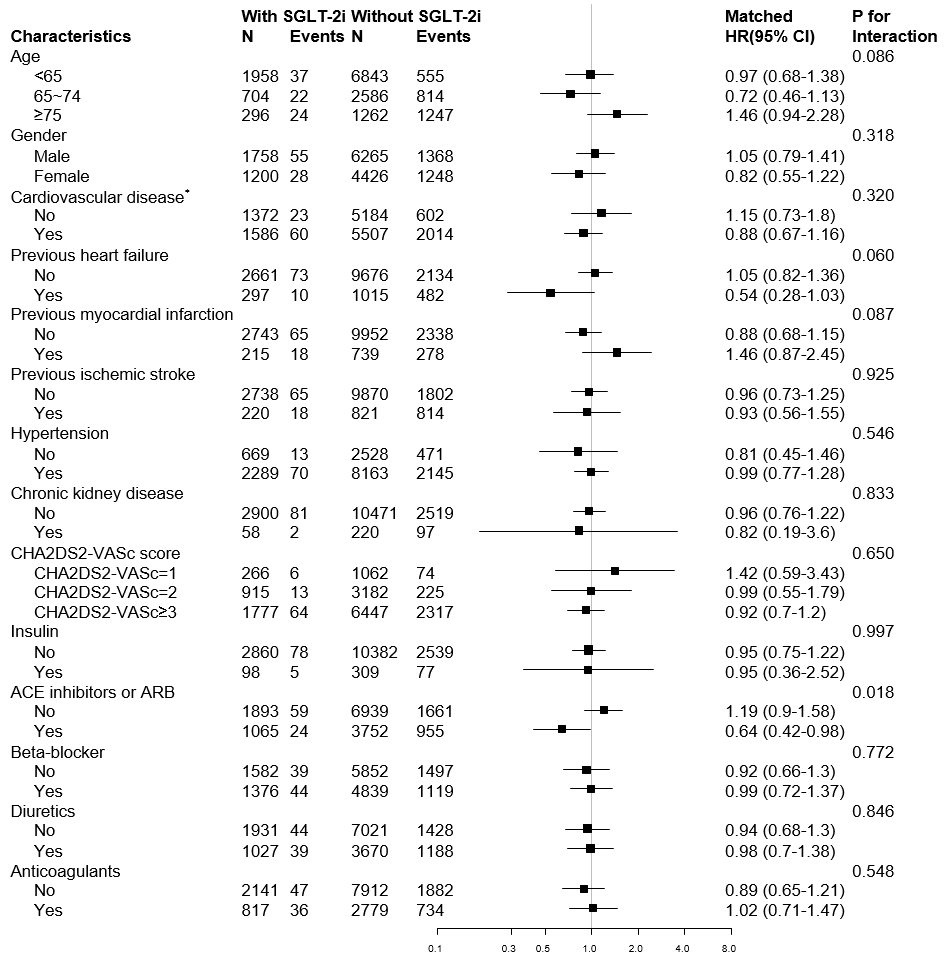 Supplementary Figure 2. Subgroup analyses of cardiovascular mortality according to baseline characteristics in patients who received SGLT2 inhibitors and those who did not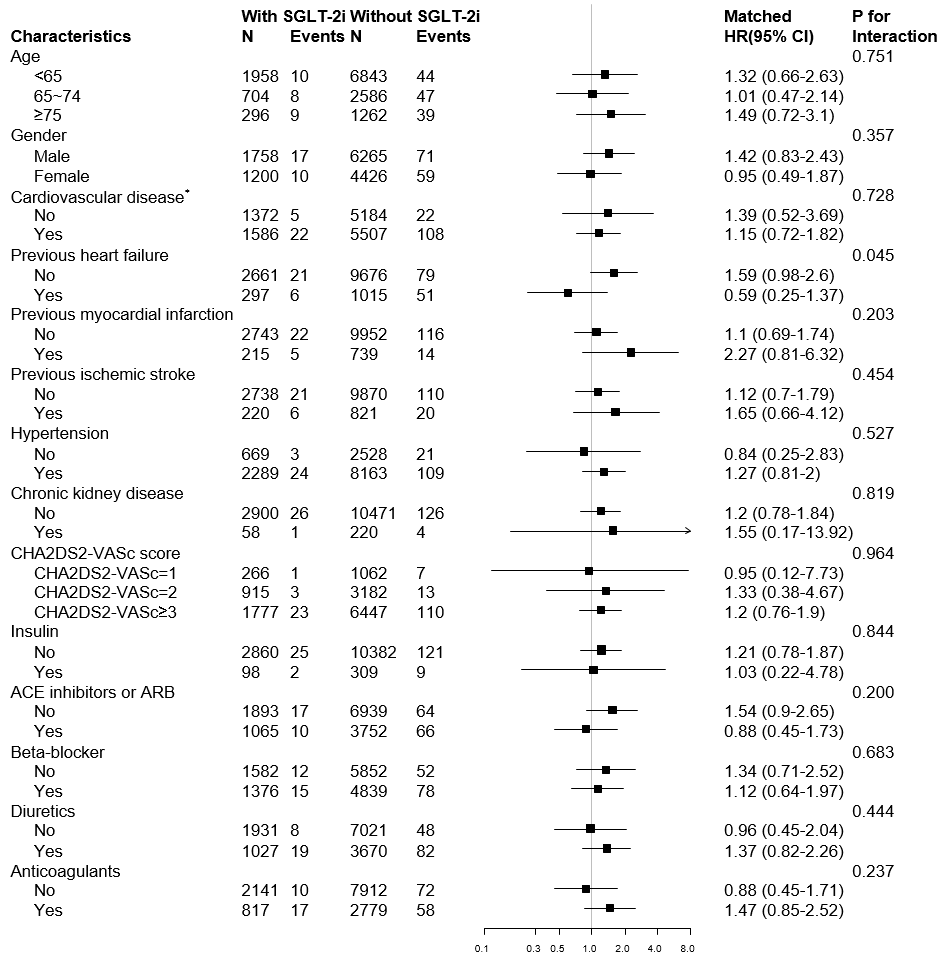 Supplementary Figure 3. Subgroup analyses of hospitalization for heart failure according to baseline characteristics in patients who received SGLT2 inhibitors and those who did not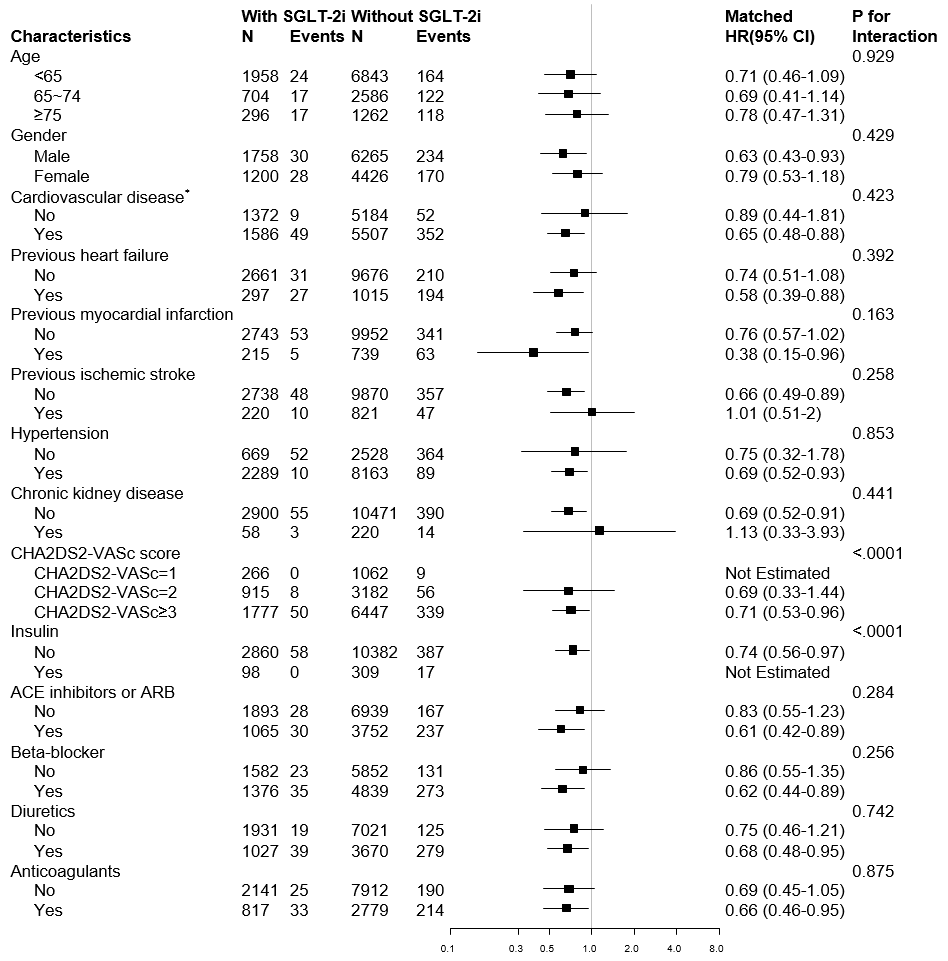 Supplementary Figure 4. Subgroup analyses of all-cause mortality according to baseline characteristics in patients who received SGLT2 inhibitors and those who did not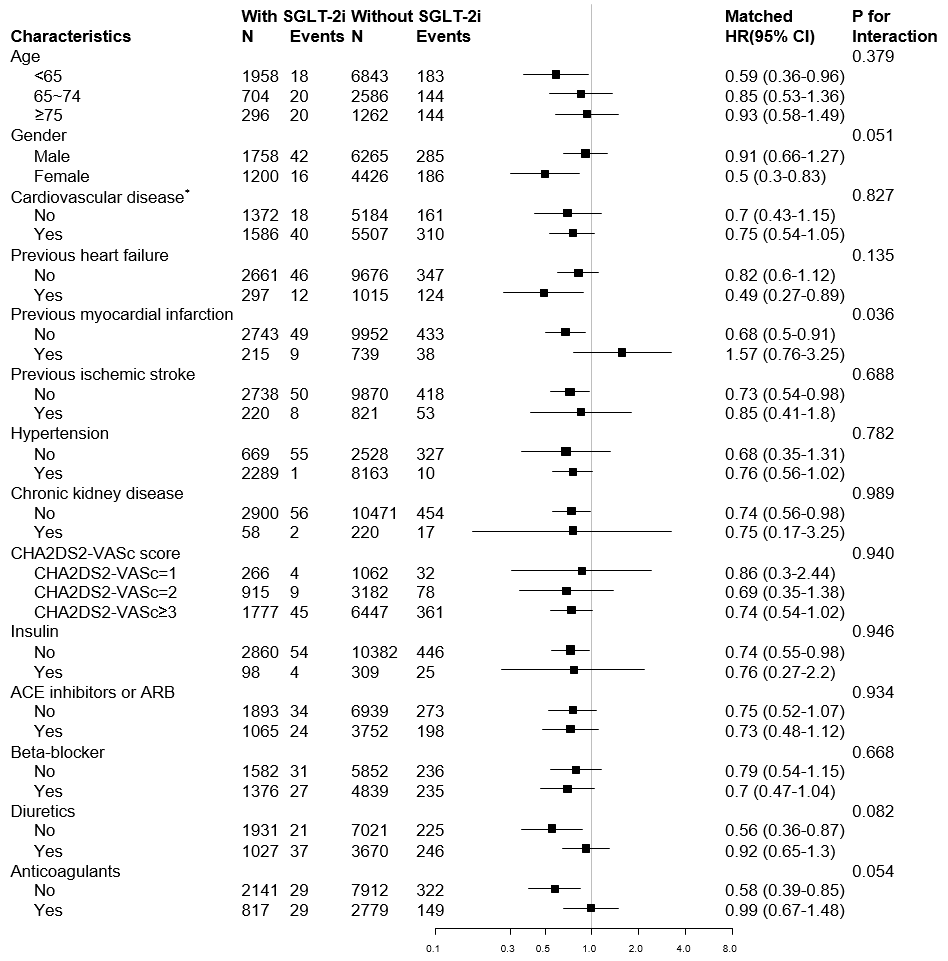 DiseaseICD-10 codesAtrial fibrillationI48Type 2 diabetes mellitusE11-14CancerC00-C99End stage renal diseaseN185-001, N185-002DialysisZ49hemodialysisO701x, O702x, O703x, O704x, O705xPeritoneal dialysisO706x, O707x, O708xHypertensionI10-I13, I15Chronic kidney diseaseN18Heart failureI50Stable anginaI20.1, I20.8. I20.9Unstable anginaI20.0Myocardial infarction  'I21','I22'Procedure code related to acute myocardial infarctionHA670, HA680, HA681, HA682, M6551, M6552,M6561, M6562, M6563, M6564, M6571, M6572, M6633, M6634,\ O1641, O1642, O1647, OA641, OA642, OA647Peripheral artery diseaseI70.1-I70.9StrokeI60-66, G45BRAIN IMAGINGHE101, HE201, HE501, HE102, HE502, HE135,  HE235, HE535, HE136, HE236, HE301, HE302, HF101, HF201, HF102, HF202, HF103, HF203, HF104, HF105, HF305
HF106, HF306, HF107, HA441, HA451, HA461, HA471, HA851, HA601, HA602, HA603, HA604, HA605Hemorrhagic strokeI60-I62Ischemic strokeI63-I64Transient ischemic strokeG45Systemic embolismI74EventCriteriaCode or definitionMyocardial infarctionDiagnosisAcute myocardial infarction (I21)Myocardial infarctionProcedure code related to acute myocardial infarctionCoronary angiography (HA670), aortocoronary venous bypass graft angiography (HA680, HA681, HA682), percutaneous transluminal coronary angioplasty (M6551, M6552), percutaneous transcatheter placement of intracoronary stent (M6561, M6562, M6563, M6564), percutaneous transluminal coronary atherectomy (M6571, M6572), mechanical thrombectomy (M6633), percutaneous thrombus removal (M6634), vascular bypass operation (O1641, O1642, O1647, OA641, OA642, OA647)Myocardial infarctionType of visitClaims related to admissionIschemic strokeDiagnosisCerebral infarction (I63); stroke, not specified as hemorrhage or infarction (I64);Ischemic strokeCode related to brain imagingBrain MRI (HE101, HE201, HE501), hippocampus MRI (HE102, HE502), brain MRA (HE135, HE235, HE535), neck MRA (HE136, HE236), MRI-guided intervention (HE301, HE302), MRI-diffusion (HF101, HF201), MRI-perfusion (HF102, HF202), MRI-spectroscopy (HF103, HF203), MRI-cine (HF104), MRI-dynamic (HF105, HF305), MRI-dual-contrast (HF106, HF306), MRI-functional (HF107), limited CT (HA441), brain CT (HA451, HA461, HA471), CT-guided intervention (HA851), vertebral angiography (HA601), common carotid angiography (HA602), external carotid angiography (HA603), internal carotid angiography (HA604), vessel angiography (HA605)Ischemic strokeType of visitClaims related to admissionCardiovascular mortalityCause of deathI00–I99 (Diseases of the circulatory system)Hospitalization for heart failureDiagnosisHeart failure (I50)Type of visitClaims related to admission